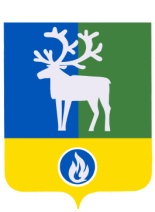 СЕЛЬСКОЕ ПОСЕЛЕНИЕ ПОЛНОВАТБЕЛОЯРСКИЙ РАЙОНХАНТЫ-МАНСИЙСКИЙ АВТОНОМНЫЙ ОКРУГ – ЮГРААДМИНИСТРАЦИЯ СЕЛЬСКОГО ПОСЕЛЕНИЯ ПОЛНОВАТ                                                                                  Проект                                                                  ПОСТАНОВЛЕНИЕот      апреля  2020 года			                                                                              № О внесении изменения в  приложение  к постановлению главы сельского поселения Полноват от 14 апреля 2008  года № 23П о с т а н о в л я ю:1. Внести в приложение «Положение о размерах ежемесячных и иных дополнительных выплат и порядке их осуществления выборному должностному лицу местного самоуправления сельского поселения Полноват,  замещающему муниципальную должность на постоянной основе» к постановлению главы сельского поселения Полноват от 14 апреля  2008  года № 23 «Об утверждении Положения о  размерах  ежемесячных  и иных дополнительных выплат и  порядке  их осуществления   выборному должностному лицу местного самоуправления сельского поселения Полноват,  замещающему муниципальную должность на постоянной основе»  изменение, изложив  пункт 8.2 раздела 8 «Единовременная выплата при предоставлении ежегодного оплачиваемого отпуска» в следующей редакции:«8.2. Единовременная выплата при предоставлении ежегодного оплачиваемого отпуска устанавливается в размере двух месячных фондов оплаты труда и определяется из расчета суммы средств, направляемых для выплаты денежного вознаграждения, установленного на основании решения Совета депутатов сельского поселения Полноват, и выплат, установленных в разделах 2 - 3, 6.1 настоящего Положения, из расчета на год,  а также выплат, предусмотренных разделами 4, 6.2, 7 настоящего Положения, фактически начисленных за 12 календарных месяцев, входящих в расчетный период для исчисления средней заработной платы при предоставлении ежегодного оплачиваемого отпуска, деленных на 12 и умноженных на 2.».2. Опубликовать настоящее постановление в бюллетене «Официальный вестник сельского поселения Полноват».3. Настоящее постановление вступает в силу после его официального опубликования и распространяется на правоотношения, возникшие с 1 января 2020 года.4. Контроль за выполнением постановления возложить на заведующего сектором организационной деятельности администрации сельского  поселения Полноват и главного бухгалтера администрации сельского поселения Полноват.Глава сельского поселения Полноват                                                                  Л.А.Макеева